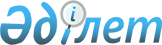 Қазақстан Республикасы Yкiметiнiң 2003 жылғы 26 желтоқсандағы N 1327 қаулысына өзгерiстер мен толықтырулар енгiзу туралыҚазақстан Республикасы Үкіметінің 2004 жылғы 24 желтоқсандағы N 197ау Қаулысы

      Қазақстан Республикасының Үкiметi  ҚАУЛЫ ЕТЕДI: 

      1. "2004 жылға арналған республикалық бюджеттiк бағдарламалардың паспорттарын бекiту туралы" Қазақстан Республикасы Үкiметiнiң 2003 жылғы 26 желтоқсандағы N 1327  қаулысына мынадай өзгерiстер мен толықтырулар енгiзiлсiн:       1) көрсетiлген қаулыға  225-қосымшада : 

      "Бюджеттiк бағдарламаны iске асыру жөнiндегi iс-шаралар жоспары" деген 6-тармақ кестесiнiң 5-бағанында: 

      екiншi абзацтағы реттiк нөмiрi 3-жолда: 

      "29" деген сандар "31" деген сандармен ауыстырылсын; 

      "10" деген сандар "15" деген сандармен ауыстырылсын; 

      "Турайа" спутниктiк байланысын" деген сөздерден кейiн "және 28 бiрлiк медициналық емес жабдықтар" деген сөздермен толықтырылсын; 

      екiншi абзацта реттiк нөмiрi 4-жолдағы "17" және "7" деген сандар тиiсiнше "28" және "68" деген сандармен ауыстырылсын; 

      төртiншi абзацта реттiк нөмiрi 5-жолдағы "8" және "3" деген сандар тиiсiнше "11" және "2" деген сандармен ауыстырылсын;       2) көрсетiлген қаулыға  227-қосымшада : 

      "Бюджеттiк бағдарламаны iске асыру жөнiндегі iс-шаралар жоспары" деген 6-тармақ кестесiнiң 5-бағанында: 

      "активтердi." деген сөзден кейін "жиынтығы 1 бiрлiк газбен дәнекерлегiш және 1 бiрлiк электрокарға арналған түзеткiш" деген сөздермен толықтырылсын. 

      2. Осы қаулы қол қойылған күнінен бастап күшіне енедi.       Қазақстан Республикасының 

      Премьер-Министрi 
					© 2012. Қазақстан Республикасы Әділет министрлігінің «Қазақстан Республикасының Заңнама және құқықтық ақпарат институты» ШЖҚ РМК
				